HALL OF DISTINCTION2023 INDUCTEE NOMINATION FORM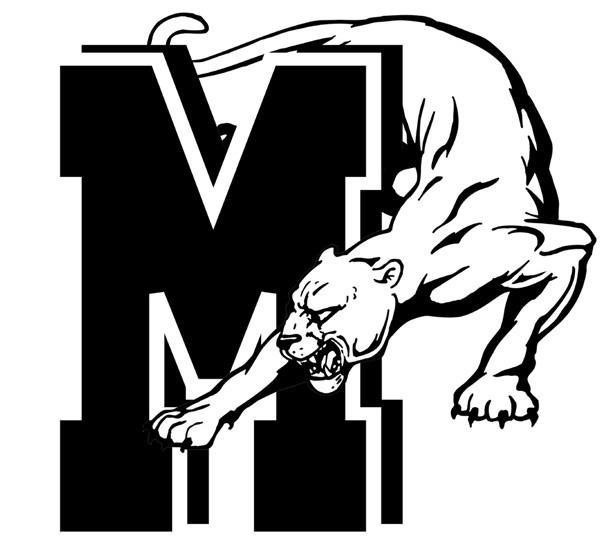 MONTICELLO CENTRAL SCHOOL DISTRICTMonticello, New York HALL OF DISTINCTIONMonticello Central School District Superintendent’s Office60 Jefferson Street, Suite 3Monticello, NY 12701Nomination FormDeadline for Submission: August 16, 2023CANDIDATE	SPONSORName: 		Name:  	Address: 		Address:  	Telephone (Home): Telephone (Cell):Telephone (Home): Telephone (Cell):Email:	Email:Please type, print or attach all of the following information:Please answer A or B or both:Candidate graduated from Monticello High School in   	Years of service 	to the Monticello School District(years)Briefly describe the candidate’s achievements, including any form of special recognition, awards, honors, prizes, or appointments, etc.List the candidate’s business/professional organizations:Indicate any contribution(s) to the Monticello Central School District:Contributions to the community, society (academic, cultural, etc.) or to humanity (service to others):Appeal as a role model for the students of Monticello:Additional pertinent information:IMPORTANT NOTESa. Ten (10) years must pass after a candidate’s scheduled  graduation year for anyone who attended or graduated from Monticello Central School to be nominated.b. Any staff member must be retired from the Monticello Central School to be nominated.It is strongly suggested that a letter recommending the candidate  for the award accompany this nomination form. The form provides the committee with rudimentary information concerning the candidate and the letter will enhance the nominee’s chances of receiving this honor.Pertinent material, including internet articles/postings, media release, pictures, etc. may be attached to the nomination form.Please submit a 4” x 6” photograph of the candidate with the submission form. To submit photo digitally, image must be no less than 1 mb saved at 300 dpi. Please contact Natalie Rowan, Public Information Specialist at nrowan@k12mcsd.net. Digital photo submissions may be emailed to  nrowan@k12mcsd.net.Material submitted will not be returned. The material will be kept from year to year so that any candidate not being selected for the Hall this year will be automatically considered in future years.Send the completed package to:Superintendent of Schools Monticello Central School District 60 Jefferson Street, Suite 3Monticello, NY 12701Email: bculligan@k12mcsd.netThe Monticello Central School District Hall of Distinction was established in 2012 by the Board of Education as a way to honor:Monticello AlumniGraduates or attendees who have made a lasting and outstanding contribution in their lives and career to society upon graduating or leaving  the Monticello Central School District;Former Faculty, Staff and Board of Education MembersTeachers and staff members whose professionalism and commitment went above and beyond standard expectations. Monticello students and the District benefited from their exemplary and meritorious actions.Hall of Distinction inductees are honored annuallyFor more information, please visit http://www.monticelloschools.netExample of a Biography for the Hall of DistinctionJeffrey A. GoodenoughAstronaut Jeffery A. Goodenough was born May 4, 1939, the second of four children born to John and Adelia Goodenough. He graduated from St. Mary’s Grammar School in 1949 and Monticello High School in 1956. A graduate of Syracuse University with a BS degree, he went on to receive his Masters in Aerospace Engineering from Embry–Riddle Aeronautical University in Dayton Beach, Florida. He began in the NASA astronaut program in 1972 and was an original member of the first Apollo crew which circled the moon.From 1965 through 1972, Jeffery A. Goodenough was a carrier pilot in the United States Naval Air Force. During his tenure in the service, he was a two-time recipient of the Navy Cross and has shared his Vietnam experiences on a number of occasions with the students of Monticello High School.Astronaut Goodenough expressed tremendous pride in his Monticello roots. The community was fortunate indeed to have another of its native sons return home after his retirement from NASA that fostered his ideals. His interest in flying, originating during Vietnam remained a constant. He had three sons, two of whom are members  of the area medical community and one who is an accomplished artist.C.	Is candidate aware of the nomination?YESNO(circle one)D.	Is candidate deceased?YESNO(circle one)